  Revised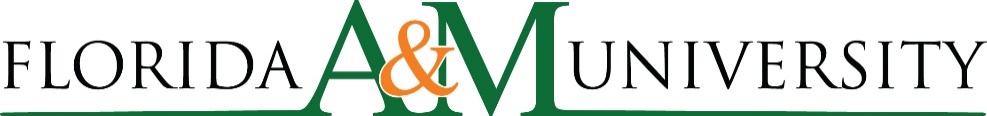 BOARD OF TRUSTEESCOMMITTEE MEETING SCHEDULEWednesday, December 1, 2021 8:30 a.m.		Academic and Student Affairs CommitteeWashington – Chair, Cavazos, Dubose, Harper, Lawrence, Reed, and Whigham10:00 a.m.		Governance Committee			Dortch – Chair, Dubose, Moore, Perry, Stone, Washington, and Whigham10:45 a.m.		Break 11:00 a.m.		Audit and Compliance Committee				Reed – Chair, Cavazos, Dubose, Perry, and Whigham12:00 p.m.		Lunch 1:00 p.m.		Strategic Planning/Performance Measures Committee			Harper – Chair, Cavazos, Cliatt, Moore, Reed, Stone, and Washington 2:00 p.m.		Academic Program Prioritization Workshop3:00 p.m.		Break3:15 p.m.		Academic Program Prioritization Workshop (continued)Thursday, December 2, 20218:30 a.m.		Budget, Finance, and Facilities Committee			Moore – Chair, Cliatt, Dortch, Lawson, Perry, Reed, and Stone9:45 a.m.		Direct Support Organizations Committee			Dortch - Chair, Harper, Lawrence, Lawson, and Stone10:15 a.m.		Special Committee on Athletics				Lawson – Chair, Cavazos, Cliatt, Dortch, Lawrence, and Whigham	11:00 a.m.		Break	11:15 a.m.		Board of Trustees Meeting	